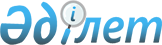 О внесении изменений в решение городского маслихата от 12 декабря 2013 года № 16/155 "Об утверждении перечня памятных дат, праздничных дней и кратности оказания социальной помощи для отдельных категорий нуждающихся граждан, а также установления размеров социальной помощи"
					
			Утративший силу
			
			
		
					Решение маслихата города Актау от 03 февраля 2015 года № 27/261. Зарегистрировано Департаментом юстиции Мангистауской области от 03 марта 2015 года № 2625. Утратило силу-решением Актауского городского маслихата Мангистауской области от 21 октября 2016 года № 5/58      Сноска. Утратило силу решением Актауского городского маслихата Мангистауской области от 21.10.2016 № 5/58 (вводится в действие по истечении десяти календарных дней после дня его первого официального опубликования).

      Примечание РЦПИ.

      В тексте документа сохранена пунктуация и орфография оригинала.

      В соответствии с Бюджетным кодексом Республики Казахстан от 4 декабря 2008 года, Законами Республики Казахстан от 28 апреля 1995 года "О льготах и социальной защите участников, инвалидов Великой Отечественной войны и лиц, приравненных к ним", от 23 января 2001 года "О местном государственном управлении и самоуправлении в Республике Казахстан", от 13 апреля 2005 года "О социальной защите инвалидов в Республике Казахстан", а также постановлением Правительства Республики Казахстан от 21 мая 2013 года № 504 "Об утверждении Типовых правил оказания социальной помощи, установления размеров и определения перечня отдельных категорий нуждающихся граждан", Актауский городской маслихат РЕШИЛ:

      1. Внести в решение городского маслихата от 12 декабря 2013 года № 16/155 "Об утверждении перечня памятных дат, праздничных дней и кратности оказания социальной помощи для отдельных категорий нуждающихся граждан, а также установления размеров социальной помощи" (зарегистрировано в Реестре государственной регистрации нормативных правовых актов за № 2339, опубликовано в информационно-правовой системе "Әділет" 22 января 2014 года) следующие изменения:

      преамбулу указанного решения изложить в новой редакции следующего содержания:

      "В соответствии с Бюджетным кодексом Республики Казахстан от 4 декабря 2008 года, Законами Республики Казахстан от 28 апреля 1995 года "О льготах и социальной защите участников, инвалидов Великой Отечественной войны и лиц, приравненных к ним", от 23 января 2001 года "О местном государственном управлении и самоуправлении в Республике Казахстан", от 13 апреля 2005 года "О социальной защите инвалидов в Республике Казахстан", а также постановлением Правительства Республики Казахстан от 21 мая 2013 года № 504 "Об утверждении Типовых правил оказания социальной помощи, установления размеров и определения перечня отдельных категорий нуждающихся граждан", Актауский городской маслихат РЕШИЛ:";

      приложение 2 к указанному решению изложить в новой редакции согласно приложению к настоящему решению.

      2. Руководителю аппарата Актауского городского маслихата (Д.Телегенова) после государственной регистрации настоящего решения в департаменте юстиции Мангистауской области обеспечить его официальное опубликование в информационно-правовой системе "Әділет" и средствах массовой информации.

      3. Контроль за исполнением настоящего решения возложить на постоянную комиссию городского маслихата по социальным вопросам (С. Шудабаева).

      4. Настоящее решение вступает в силу со дня государственной регистрации в департаменте юстиции Мангистауской области и вводится в действие по истечении десяти календарных дней после дня его первого официального опубликования.



      "СОГЛАСОВАНО"

      Руководитель государственного

      учреждения "Актауский

      городской отдел занятости и

      социальных программ"

      Г. Хайрлиева

      03 февраля 2015 года

      "СОГЛАСОВАНО"

      Руководитель государственного

      учреждения "Актауский

      городской отдел экономики и

      бюджетного планирования"

      А. Ким

      03 февраля 2015 года

 Размеры социальной помощи к памятным датам и праздничным дням отдельным категориям нуждающихся граждан      

      Примечание:

      Расшифровка аббревиатуры

      "Чернобыльской АЭС" - "Чернобыльской

      атомной электростанции".


					© 2012. РГП на ПХВ «Институт законодательства и правовой информации Республики Казахстан» Министерства юстиции Республики Казахстан
				
      Председатель сессии

А.Коспаев

      Секретарь маслихата

М.Молдагулов
Приложение
к решению городского маслихата
от 03 февраля 2015 года № 27/261№

п/п

Памятные даты и праздничные дни

Отдельные категории нуждающихся граждан

Размеры социальной помощи

1

21-23 марта – Наурыз мейрамы

Многодетные матери, награжденные подвесками "Алтын алқа", "Күміс алқа" или получившие ранее звание "Мать-героиня", награжденные орденами "Материнская слава" I и II степени

2 месячных расчетных показателя

1

21-23 марта – Наурыз мейрамы

Инвалиды всех групп, дети-инвалиды 16-18 лет всех групп, дети-инвалиды до 16 лет, получатели специального государственного пособия по инвалидности

5 месячных расчетных показателей

2

26 апреля – День аварии на Чернобыльской атомной электростанции

Лица, ставшие инвалидами вследствие катастрофы на Чернобыльской АЭС и других радиационных катастроф и аварий на объектах гражданского или военного назначения, испытания ядерного оружия, и их дети, инвалидность которых генетически связана с радиационным облучением одного из родителей

60 месячных расчетных показателей

2

26 апреля – День аварии на Чернобыльской атомной электростанции

Лица, принимавшие участие в ликвидации последствий катастрофы на Чернобыльской АЭС в 1986-1987 годах, других радиационных катастроф и аварий на объектах гражданского или военного назначения, а также участвовавшие непосредственно в ядерных испытаниях и учениях

50 месячных расчетных показателей

2

26 апреля – День аварии на Чернобыльской атомной электростанции

Лица из числа участников ликвидации последствий катастрофы на Чернобыльской АЭС в 1988-1989 годах, эвакуированных (самостоятельно выехавших) из зон отчуждения и отселения в Республику Казахстан, включая детей, которые на день эвакуации находились во внутриутробном состоянии

20 месячных расчетных показателей

3

1 мая – Праздник единства народа Казахстана

Инвалиды всех групп, дети-инвалиды 16-18 лет всех групп, дети-инвалиды до 16 лет, получатели специального государственного пособия по инвалидности

5 месячных расчетных показателей

4

9 мая – День Победы

Участники и инвалиды Великой Отечественной войны

100 месячных расчетных показателей

4

9 мая – День Победы

Лица, приравненные по льготам и категориям к инвалидам Великой Отечественной войны (кроме лиц, ставших инвалидами вследствие катастрофы на Чернобыльской АЭС и других радиационных катастроф и аварий на объектах гражданского или военного назначения, испытания ядерного оружия, и их детей, инвалидность которых генетически связана с радиационным облучением одного из родителей)

60 месячных расчетных показателей

4

9 мая – День Победы

Лица, приравненные по льготам и гарантиям к участникам Великой Отечественной войны (кроме лиц, принимавших участие в ликвидации последствий катастрофы на Чернобыльской АЭС в 1986-1987 годах, других радиационных катастроф и аварий на объектах гражданского или военного назначения, а также участвовавших непосредственно в ядерных испытаниях и учениях).

50 месячных расчетных показателей

4

9 мая – День Победы

Лица, награжденные орденами и медалями бывшего Союза ССР за самоотверженный труд и безупречную воинскую службу в тылу в годы Великой Отечественной войны, а также лица, проработавшие (прослужившие) не менее шести месяцев с 22 июня 1941 года по 9 мая 1945 года и не награжденные орденами и медалями бывшего Союза ССР за самоотверженный труд и безупречную воинскую службу в тылу в годы Великой Отечественной войны

40 месячных расчетных показателей

4

9 мая – День Победы

Родители и не вступившие в повторный брак вдовы воинов погибших (умерших, пропавших без вести) в Великой Отечественной войне

40 месячных расчетных показателей

4

9 мая – День Победы

Семьи военнослужащих, сотрудников специальных государственных органов, погибших (пропавших без вести) или умерших вследствие ранения, контузии, увечья, заболевания, полученных в период боевых действий в Афганистане или в других государствах, в которых велись боевые действия; семьи военнослужащих, сотрудников специальных государственных органов, погибших (умерших) при прохождении воинской службы, службы в специальных государственных органах, в мирное время, семьи сотрудников органов внутренних дел, погибших при исполнении служебных обязанностей; семьи погибших при ликвидации последствий катастрофы на Чернобыльской АЭС и других радиационных катастроф и аварий на объектах гражданского или военного назначения; семьи умерших вследствие лучевой болезни или умерших инвалидов, а также граждан, смерть которых в установленном порядке связана с воздействием катастрофы на Чернобыльской АЭС и других радиационных катастроф и аварий на объектах гражданского или военного назначения и ядерных испытаний

40 месячных расчетных показателей

4

9 мая – День Победы

Не вступившие в повторный брак жены (мужья) умерших инвалидов войны и приравненных к ним инвалидов, а также жены (мужья) умерших участников войны, партизан, подпольщиков, граждан, награжденных медалью "За оборону Ленинграда" или знаком "Жителю блокадного Ленинграда", признававшихся инвалидами в результате общего заболевания, трудового увечья и других причин (за исключением противоправных)

40 месячных расчетных показателей

5

1 июня – День защиты детей

Дети-инвалиды 16-18 лет всех групп, дети-инвалиды до 16 лет

5 месячных расчетных показателей

6

30 августа – День Конституции Республики Казахстан

Получатели государственного социального пособия по утере кормильца (на детей)

8 месячных расчетных показателей

6

30 августа – День Конституции Республики Казахстан

Лица, которым назначены пенсии за особые заслуги перед Республикой Казахстан

60 месячных расчетных показателей

6

30 августа – День Конституции Республики Казахстан

Лица, которым была назначена персональная пенсия за особые заслуги перед Мангистауской областью, не получающие специального государст-венного пособия в соответствии с Законом Республики Казахстан "О специальном государственном пособии в Республике Казахстан" от 5 апреля 1999 года

36 месячных расчетных показателей

6

30 августа – День Конституции Республики Казахстан

Инвалиды всех групп, дети-инвалиды 16-18 лет всех групп, дети-инвалиды до 16 лет, получатели специального государственного пособия по инвалидности

5 месячных расчетных показателей

7

1 октября – Международный день пожилых людей

Получатели государственного социального пособия по возрасту и пенсионеры старше 70 лет

2 месячных расчетных показателя

8

6 октября – День инвалидов в Республике Казахстан

Инвалиды всех групп, дети-инвалиды 16-18 лет всех групп, дети-инвалиды до 16 лет, получатели специального государственного пособия по инвалидности

5 месячных расчетных показателей

9

16-17 декабря – День независимости

Инвалиды всех групп, дети-инвалиды 16-18 лет всех групп, дети-инвалиды до 16 лет, получатели специального государственного пособия по инвалидности

5 месячных расчетных показателей

